Sehr geehrte Workshop-Leiterin! Sehr geehrter Workshop-Leiter!Es freut uns, dass Sie sich bereit erklärt haben, am GIS-Day 2017 in Oberösterreich ein Workshop zu leiten. Im Folgenden erlauben wir uns, wichtige Information zusammenzufassen. Bitte entnehmen Sie aus dem beiliegenden A3-Blatt den Standort Ihres Workshops. Wir hoffen, der Raum ist gemäß Ihren Vorstellungen vorbereitet. Bei Fragen wenden Sie sich bitte an den Info-Point im 2.OG (beim Eingang) oder an die DORIS-Mitarbeiter/-innen.Der Start und das Ende des GIS-Day finden im 1. Obergeschoß, d. i. ein Stockwerk tiefer als der Eingang und der Info-Point, statt. Um 9:00 Uhr s.t. startet der gemeinsame Auftakt. Daran schließt Ihr Workshop an, das sich sechs Mal wiederholt. 25 Minuten Vortrag bzw. Workshop sind von ca. 5 Minuten Pause gefolgt, in denen die Schüler/-innen zum nächsten Workshop gelangen müssen. Bitte halten Sie den Zeitplan genau ein. Sie können zwar vor dem Zeitplan beginnen, das Ende sollte jeweils spätestens in der 25. bzw. 55. Minute sein.Im Anschluss an die Workshops findet um 12:55 Uhr eine kurze Schlussveranstaltung im 1.Obergeschoß, bei der die Siegerteams aus den Punktebesten ermittelt werden. Am Ende jedes Workshops ersuchen wir Sie, die Arbeit der Schüler/innen mit bis zu fünf Punkten bewerten. Entscheiden Sie bitte eigenständig und ohne lange Diskussion. Es wäre motivierend, wenn die Schüler/innen zumindest einige Punkte erreichen würden. Die Punktezahl, die Raumnummer und Ihren Namen vermerken Sie bitte auf dem Blatt, das Ihnen die Begleitperson der Gruppe übergibt. Wird dieses Blatt am Ende (vor 13:00 Uhr!! – pünktliches Ende des letzten Workshops vorausgesetzt) vom Lehrer/-in am Info-Point abgegeben, können die Schüler/-innen an der Gesamtauswertung teilnehmen und einen der Hauptpreise gewinnen.Im Anschluss an den GIS-Day lädt Sie das Land OÖ zu einem Mittagsimbiss ein (2. OG nahe Workshop 5). Dabei können wir auch unsere Erfahrungen austauschen.Wir hoffen, dass Ihnen Ihr Engagement am GIS-Day auch Spaß macht. Bei Fragen wenden Sie sich bitte an den Info-Point im 2. OG. Er ist durchgehend besetzt. Bitte geben Sie uns am Ende auch eine Rückmeldung am Evaluationsbogen.Mit freundlichen GrüßenDas GeoL-Team	Die PH-Linz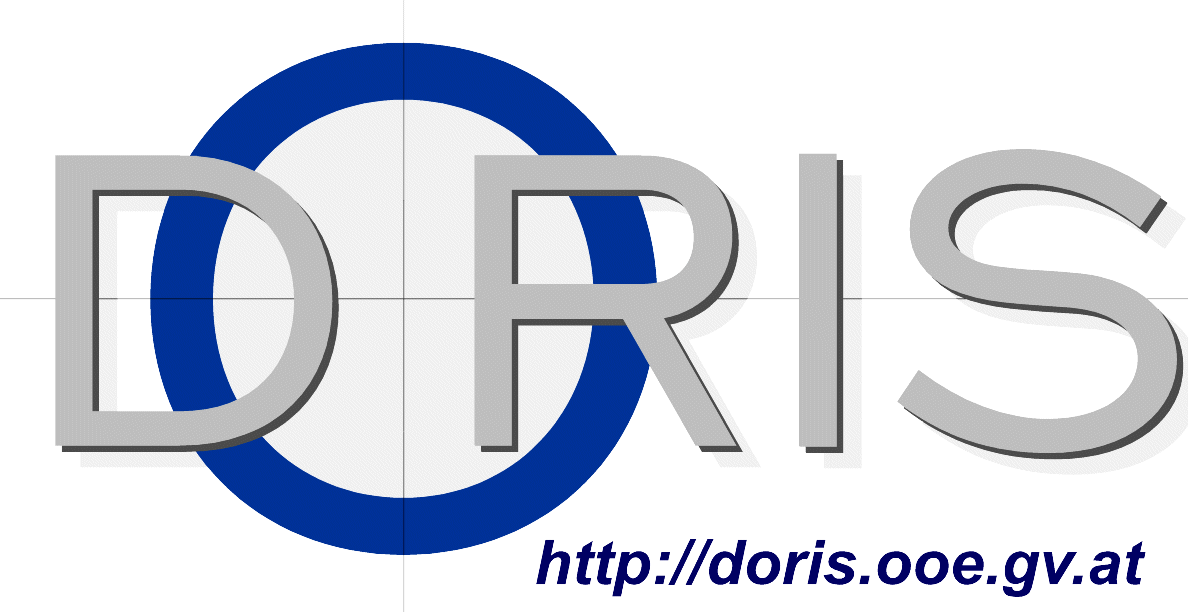 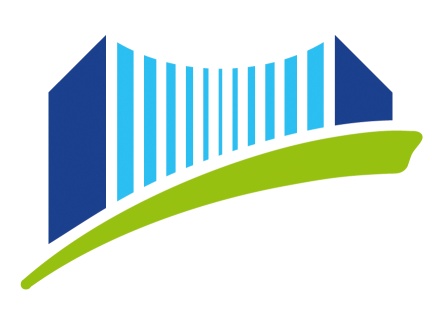 